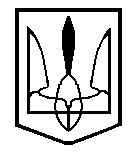 ЛУГАНСЬКА ОБЛАСНА ДЕРЖАВНА АДМІНІСТРАЦІЯДЕПАРТАМЕНТ ОСВІТИ І НАУКИвул. Рислянда, 2-а, м. Луганськ, 91005, Україна,   тел./факс (0642) 58-58-25E-mail:guon@ukrpost.ua Код ЄДРПОУ 02141791Про надання рекомендацій для організації роботитаборів з денним перебуваннямВ рамках реалізації закону України «Про оздоровлення та відпочинок дітей»у період літніх канікул традиційно будутьстворені дитячі заклади з денним перебуванням, які є самостійними структурами при загальноосвітніх та позашкільних навчальних закладах. Завданням адміністрації таборів з денним перебуванням є не тільки створення умов для змістовного та цікавого дитячого відпочинку, а й організація безпечного перебування дітей та працівників у закладі.З метою організації належного функціонування дитячих закладів у період літніх канікул надаємо рекомендації щодо організації виховної роботи,з охорони праці та безпеки життєдіяльності в таборах з денним перебуванням, які почнуть свою роботу з 02.06.2014, а також правил поведінки на водних об`єктах.Додатки: на 16стор.Директор				І.І.ЦИМБАЛОднороб,Пожар 58-58-25Методичні рекомендації щодо організації літнього відпочинку дітей у 2014 роціВ Україні забезпечено правове регулювання питань функціонування системи освіти, всіх її рівнів і підсистем, діяльності навчальних закладів різних типів і форм власності, організації різних форм навчання.Указом Президента України від 25 червня 2013 року№ 344 затверджено Національну стратегію розвитку освіти в Україні на період до 2021 року Серед основних завдань Національної стратегіїєпобудова ефективної системи національного виховання на засадах загальнолюдських, полікультурних, громадянських цінностей, забезпечення фізичного, морально-духовного, культурного розвитку дитини, формування соціально зрілої творчої особистості, громадянина України і світу, підготовка молоді до свідомого вибору сфери життєдіяльності та підвищення відповідальності сім'ї за освіту і виховання дітей.Ключовим нормативним документом у сфері освітньої політики щодо виховання є наказ Міністерства освіти і науки, молоді та спорту України від 31.10.2011 № 1243, яким затверджено «Основні орієнтири виховання учнів 1-11 класів загальноосвітніх навчальних закладів України».Одним із основних принципів виховання є Принцип цілісності. Виховання організовується як системний педагогічний процес; спрямовується на гармонійний та всебічний розвиток особистості, формування в неї цілісної картини світу. Передбачає наступність в реалізації напрямів та етапів виховної роботи на різних освітніх рівнях: охоплює всі сфери життєдіяльності дітей та учнівської молоді; здійснюється різними соціальними інститутами, а також у навчальній та позанавчальній діяльності.Протягом канікулярного часу усі цілі, принципи, орієнтири виховання реалізуються через зайнятість учнів в у позаміських закладах оздоровлення та відпочинку та організованих на базі навчальних закладів таборів відпочинку: таборів з денним перебуванням, праці та відпочинку, наметових містечок.Організація роботи таборів з денним перебуванням здійснюється відповідно до Закону України «Про оздоровлення та відпочинок дітей», Типового положення про дитячий заклад оздоровлення та відпочинку(постанова Кабінету Міністрів України від 28.04.2009 № 422), постанови КМУ від 22 листопада 2004 року № 1591 «Про затвердження норм харчування у навчальних та оздоровчих закладах», наказу МОЗ та МОН від 1 червня 2005 року № 242/329 «Про затвердження Порядку організації харчування дітей в навчальних та оздоровчих закладах»,  наказу МОЗ від 07.08. 2013 року «Про організацію медичного забезпечення оздоровлення та відпочинку дітей влітку 2013 року», чинних постанов Головного державного санітарного лікаря України,наказів Міністерства освіти і науки України, Департаменту освіти і науки Луганської облдержадміністрації, місцевих розпорядчих документів.Відповідно до законодавства, відпочинок − це комплекс спеціальних заходів соціального, виховного, медичного, гігієнічного, спортивного характеру, що забезпечують протягом відпочинкової зміни організацію дозвілля дітей, відновлення фізичних і психічних функцій дитячого організму, сприяють розвитку духовності та соціальної активності дітей і здійснюються в дитячому закладі оздоровлення та відпочинку.Згідно діючого законодавства, табір з денним перебуванням – це  табір, тимчасово утворений у навчальному закладі, закладі культури, охорони здоров»я, фізичної культури та спорту, в якому забезпечується належний догляд, виховний процес, повноцінне дозвілля дітей, розвиток їх здібностей та інтересів і де діти перебувають протягом дня, але не менше 6 годин.Відповідно до Типового положення про дитячий заклад оздоровлення та відпочинку (постанова КМУ від 28.04.2009 № 422), табір з денним перебуванням працює за календарним планом роботи, який  розробляється педагогічною радою з урахуванням побажань дітей і батьків та затверджується директором закладу. Директором також затверджується режим дня та правила внутрішнього розпорядку для дітей та працівників закладу. Інші види документації, що використовується у пришкільних таборах, можна обирати із Примірного переліку документації в дитячих  закладах оздоровлення та відпочинку, затвердженого наказом Мінсім’ямолодьспорт від 19.01.2010  N 40. Допускається використання ділової документації, затвердженої засновником (власником) пришкільного табору. Як свідчить практика, доцільно завчасно розробити Програму діяльності табору відпочинку (далі – програма), яка визначає цілі, завдання, зміст та очікуваний результат. Структурно Програма може виглядати таким чином:Вступ.Цілі і завдання Програми.Зміст діяльності.Механізм реалізації завдань Програми.Необхідні умови реалізації завдань Програми.Очікувані результати.Наявність зазначеної програми спрощує процес планування роботи табору, який забезпечує чіткість та упорядкованість діяльності всіх підрозділів табору, створює умови для раціонального використання часу під час проведення режимних моментів. До плану роботи табору мають бути включені конкретні заходи, інформація про строки їх виконання, місце проведення, учасників і відповідальних.Під час планування роботи табору можуть бути використані такі види планів: план роботи табору на зміну, на день; план-сітка роботи табору на зміну; план роботи загонів на зміну, на день; план роботи гуртків; план підготовки та проведення табірних і загонових заходів. План-сітка роботи табору має бути яскраво оформлений і розміщений на інформаційному стенді.Як було зазначено, організація літнього відпочинку дітей є складовою частиною безперервного процесу виховання. Під час перебування дітей у дитячих закладах оздоровлення та відпочинку створюються умови для розвитку їх внутрішнього потенціалу, творчих здібностей, сприяння формуванню ключових компетенцій, розширення кругозору, інтелектуального збагачення розвитку на основі включення в різноманітну, соціально значиму і особистісно привабливу діяльність, змістовного спілкування та міжособистіснихстосунків у різновіковому колективі.Виховні заходи повинні організовуватись, поєднуючи різноманітні види діяльності дітей: пізнавальну, ігрову, трудову, спортивну, естетичну, словесну. При цьому необхідно зберігати оптимальний баланс між  усіма видами діяльності.Під час планування виховних заходів рекомендуємо врахувати державні свята та пам’ятні дати року.Під час літнього оздоровлення та відпочинку необхідно звернути увагу на забезпечення умов для всебічного творчого розвитку дітей, можливості проявити свої здібності та таланти під час організації й проведення різноманітних конкурсів, виставок, експозицій, концертів, вікторин, спортивних свят, змагань, сюжетно-рольових ігор тощо. Розвитку творчих здібностей сприяє також участь дітей у різноманітних гуртках, секціях, для організації роботи яких Інститутом інноваційних технологій і змісту освіти спільно з Інститутом проблем виховання НАПН України підготовлено збірку навчальних програм для гуртків дитячих закладів оздоровлення та відпочинку.Цілісність виховного процесу та розвитку особистості забезпечується поєднанням колективних  та індивідуальних форм роботи. Під час вибору форм і методів виховної роботи необхідно враховувати специфіку вікового складу дитячого колективу. Як свідчить практика, в таборах з денним перебуваннямпереважна більшість дітей молодшого шкільного віку, тому виховна робота повинна базуватися на ігрових методах.З метою формування здорового способу життя засобами туристсько-краєзнавчої роботи, розширення кругозору дітей, виховання моральних якостей доречно провести під час оздоровчої зміни День туризму. Методичні рекомендації щодо проведення заходу можна знайти на сайті Українського державного центру туризму і краєзнавства учнівської молоді МОН України в рубриці «Наша бібліотека» (http://ukrjuntur.org.ua).Особливий вид творчої діяльності дітей і підлітків у таборі – це випуск газети, який може здійснюватись щоденно, після проведення заходу, в період організації творчої справи та містити інформацію про важливу подію в житті загону, табору, закликати до вирішення важливих питань, вітати з днем народження та перемогами в конкурсах, публікувати власні твори дітей. Серед рубрик газети можуть бути такі: скриня корисних справ, банк цікавинок, смішинки-веселинки, наші досягнення, книга пропозицій тощо.Для організації дозвіллєвої діяльності табору доцільно залучати місцеві музеї, бібліотеки, кінотеатри, театри, ігрові майданчики, парки, міські газети, радіо, телебачення. Найбільш цікавими для дітей, пізнавальними і соціально значущими є тематичні зміни, в рамках яких виховні та оздоровчі заходи об’єднанні однією темою та передбачають поглиблення відповідних знань, набуття дітьми певних навичок та досвіду. Окремої уваги заслуговує співпраця з позашкільними навчальними закладами. З метою підвищення рівня професійної компетентності керівників і педагогічних працівників літніх шкільних і профільних таборів необхідно завчасно провести курси, семінари-практикуми для начальників та педагогічних працівників таборів з денним перебуванням. На таких заняттях доцільно розглянути наступні теми: організаційно-методичне забезпечення літнього відпочинку дітей; безпека життєдіяльності вихованців у літньому пришкільному та профільному таборах з денним перебуванням; залучення підлітків до соціально значущої діяльності вожатих пришкільного літнього табору; виховання моральної та екологічної культури, патріотичних почуттів – основні завдання літнього табору; створення умов для формування ініціативного педагогічного колективу вихователів літнього пришкільного табору; здоров’язберігаючі технології в літньому таборі.  З детальною інформацією про досвід організації діяльності дитячих закладів оздоровлення та відпочинку, навчальними програмами для гуртків можна ознайомитися на офіційних сайтах Міністерства освіти і науки України (www.mon.gov.ua) та Інституту інноваційних технологій і змісту освіти (www.iitzo.gov.ua).Органам управління освітою різного рівня необхідно забезпечувати  систематичний контроль за діяльністю дитячих закладів відпочинку, від якості та системності якого в значній мірі залежить результативність літньої оздоровчої кампанії.Рекомендації з охорони праці та безпеки життєдіяльностів таборах з денним перебуваннямПідготовка приміщеньУ навчальному закладі поряд з іншими локальними документами, які регулюватимуть роботу ТДП видається наказ “Про організацію роботи з охорони праці, безпеки життєдіяльності в таборі з денним перебуванням” (додаток 1), яким затверджується план роботи з охорони праці та безпеки життєдіяльності.Одним з пунктів цього плану має бути підготовка приміщень, у яких буде розташовано ТДП.Відповідно до Постанови КМУ від 28.04.2009р № 422 «Про затвердження Типового положення про дитячий заклад оздоровлення та відпочинку» Типового положення про дитячий оздоровчий заклад, споруди, будівлі та інші приміщення, у яких буде працювати ТДП, повинні відповідати санітарним нормам, технічним вимогам та вимогам пожежної безпеки. З цією метою у навчальному закладі створюється комісія з огляду приміщень ТДП, результати роботи якої заносяться до Акту перевірки приміщень ТДП (додаток 2).Правила поведінки у таборі для учнів та посадові обов’язки працівниківТДП повинен вести пропаганду здорового способу життя, забезпечувати дітям, які перебувають у ньому, захист життя та здоров’я, створювати належні умови для повноцінного оздоровлення та відпочинку, розвитку  їхніх творчих здібностей, занять фізичною культурою, туризмом, природоохоронною та краєзнавчою роботою.Безпека життєдіяльності працівників ТДП та дітей ґрунтується на свідомому та сумлінному виконанні встановлених правил.Тому адміністрацією ТДП розробляються та затверджуються Правила поведінки у таборі для учнів, Режим роботи ТДП, інструкції з охорони праці для працівників та безпеки життєдіяльності для дітей, інші документи.Діти, які перебувають у ТДП, повинні:дотримуватися правил поведінки у таборі та режиму дня;підвищувати загальний культурний рівень, оволодівати знаннями, уміннями, практичними навичками здорового способу життя, дотримуватися морально-етичних норм;бережливо ставитися до власності закладу;брати посильну участь у суспільно корисній праці.Адміністрацією ТДП розробляються та доводяться до кожного працівника його посадові обов’язки.Начальник ТДП не лише здійснює раціональний підбір і розстановку кадрів, затверджує штатний розпис, вирішує питання щодо повноцінного харчування дітей, контролює дотримання фінансової дисципліни тощо, але й затверджує режим дня, правила внутрішнього розпорядку дня вихованців та працівників,забезпечує дотримання вимог щодо охорони праці та безпеки життєдіяльності, санітарно-гігієнічних та протипожежних норм.Працівники ТДП несуть  персональну відповідальність за збереження життя та здоров’я вихованців.Оформлення на роботу працівниківПри оформленні на роботу працівники ТДП обов’язково проходять медичний огляд, результати якого повинні бути відображені у спеціальних медичних книжках.Проведення інструктажів з охорони праці та безпеки життєдіяльності для працівників та учнів ТДП здійснюється відповідно до чинного законодавства.Згідно із затвердженими інструкціями вступний та первинний інструктажі проводять:з вихователями – відповідальний за організацію охорони праці в навчальному закладі перед початком роботи ТДП ;з дітьми – вихователі, у перший день роботи ТДП.Програма вступних інструктажів з працівниками та дітьми подано у додатках 3 і 4.Цільові інструктажі з учнями проводяться вихователями перед кожною розважальною програмою, екскурсією, походом, суспільно корисною працею тощо.Позапланові інструктажі з працівниками і з учнями проводяться у разі необхідності (як правило, при порушені вимог нормативних актів про охорону праці, що можуть привести або призвести до травм, аварій тощо).Результати проведення інструктажів оформлюються в спеціальному журналі за встановленою формою (наказ Міністерства освіти і науки України “Про затвердження Положення про організацію роботи з охорони праці учасників навчально-виховного процесу в установах і навчальних закладах ” від 1 серпня 2001 р. №563).Співпраця з територіальним медичним закладомТДП закріплюється за територіальною лікувально-профілактичною установою, яка у разі необхідності надає дітям і працівникам табору невідкладну медичну допомогу, інші медичні послуги.Протягом оздоровчого періоду в ТДП працює медична сестра, яка:проводить прийом дітей згідно з медичними довідками, що засвідчують проведення профілактичних щеплень та відсутність інфекційних захворювань;надає необхідну медичну допомогу;слідкує за дотриманням санітарно-гігієнічних та протиепідемічних норм;контролює організацію якісного харчування;проводить бесіди з дітьми про профілактику травматизму, кишкових захворювань, особисту гігієну;здійснює профілактичний огляд на педикульоз;здійснює контроль за антропометричними даними вихованців.Додаток 2(назва навчального закладу)НАКАЗ“___”___________20_р.                                                                              №____Про організацію роботи з охорони праці,безпеки життєдіяльності в  таборі з денним перебуванням Згідно з Положенням про організацію роботи з охорони праці учасників навчально-виховного процесу в установах і закладах освіти (наказ Міністерства освіти і науки України від 1 серпня 2001 р. №563)НАКАЗУЮ:1. Затвердити план роботи з охорони праці та безпеки життєдіяльності в шкільному оздоровчому таборі (ТДП) (додаток до наказу).2. Начальнику табору____________________________________________________________________________________________________________(прізвище, ім’я, по батькові)2.1. Призначити відповідальним за організацію роботи з охорони праці в ТДП___________________________________________________________(посада, прізвище, ім’я, по батькові)2.2. Провести з вихователями, які працюватимуть у ТДП, вступний та первинний на робочому місці інструктаж; результати проведення інструктажу занести до відповідних журналів.2.3. Забезпечити проведення з дітьми, які перебувають у ТДП, бесід з питань безпеки життєдіяльності та пожежної безпеки.2.4. Забезпечити дотримання санітарно-гігієнічних вимог у приміщеннях ТДП2.5. Організувати та взяти під особистий контроль забезпечення якісним харчуванням дітей під час їх перебування в ТДП.2.6. Здійснювати контроль за проведенням вихователями цільових інструктажів з дітьми перед проведенням розважальних програм, екскурсій, походів тощо.2.7. Провести День безпеки життєдіяльності ___ червня 20__р.2.8. Покласти персональну відповідальність на вихователів___________________________________________________________________________________________________________________________________(прізвище, ім’я, по батькові)за збереження життя і здоров’я дітей під час перебування в ТДП;за проведення вступного, первинного, цільового інструктажів з дітьми;за проведення профілактичної роботи щодо запобігання травматизму серед вихованців під час перебування в ТДП;за проведення профілактичної роботи серед вихованців щодо вимог особистої безпеки в ТДП;за проведення розважальних програм, екскурсій, походів тощо згідно з вимогами чинних законодавчих та нормативно - правових актів з охорони праці;за термінове повідомлення адміністрації закладу про кожний нещасний випадок, що трапився з дитиною, яка перебуває у таборі, організацію надання першої долікарської допомоги потерпілому, виклик медичного працівника.3. Контроль за виконанням наказу покласти на начальника ТДП.Директор                       особистий підпис             (Ініціали, прізвище)Додаток 3  ”___”______20__р. №___План роботиз охорони праці та безпеки життєдіяльності в таборі з денним перебуванням____________________________________________________________(назва табору та навчального закладу, при якому він створюється)Додаток 4ЗАТВЕРДЖЕНОДиректор_______________________(назва навчального закладу)Особистий підпис________________(прізвище, ініціали)                                                                      “_____” _________ 20__ р.АКТ №____огляду приміщень, в яких працюватиме табір з денним перебуванням“____” ________ 20__ р.Ми. які нижче підписалися, комісія у складі:голова комісії__________________________________________________________(посада. прізвище, ім’я, по батькові)члени комісії:____________________________________________________________                       заступник директора з навчально-виховної роботи, відповідальний  за стан      охорони праці у навчальному закладі;                       _________________________________________________________________(прізвище, ім’я, по батькові) Заступник директора з адміністративно-господарської частини, склали  цей акт про те, що на виконання Законів України “Про охорону праці ”, “Про пожежну безпеку ”, наказу Міністерства освіти і науки України “Про затвердження Положення про організацію роботи з охорони праці учасників навчально-виховного процесу в установах закладів освіти ” від 1 серпня 2001 р. №563 та з метою дотримання стандартів безпеки праці, попередження дитячого та виробничого травматизму у загальноосвітніх навчальних закладах у зв’язку з організацією роботи шкільних оздоровчих таборів__ травня 200_ року провели огляд приміщень, в яких працюватиме шкільний оздоровчий табір, щодо виконання норм охорони праці та дотримання правил безпеки життєдіяльності.РЕЗУЛЬТАТИ ОГЛЯДУ:1. Небезпечних чинників, які б становили загрозу життєдіяльності дітей і працівників, у приміщеннях навчального закладу не виявлено.2. Вимоги безпеки життєдіяльності та санітарно-гігієнічних, протиепідемічних норм виконуються.3. Засоби пожежогасіння в наявності та перевірені на працездатність.4. Інструкції щодо організації охорони праці та безпеки життєдіяльності в ТДП в наявності, затверджені директором навчального закладу та відповідають вимогам чинного законодавства.5. Інструкції з пожежної безпеки, інформаційні матеріали з безпеки життєдіяльності та плани евакуації розміщені на видних місцях у приміщеннях, де перебуватимуть діти.Серед недоліків було виявлено таке: ______________________________________________________________________________________________________________________________________________________________________Висновки комісії: Приміщення, в яких буде працювати табір з денним перебуванням, відповідають вимогам норм охорони праці та безпеки життєдіяльності.Голова комісії               особистий підпис                        (Ініціали, прізвище)Члени комісії:              особистий підпис                         (Ініціали, прізвище)                                                         Додаток 5                                                                     ЗАТВЕРДЖЕНО                                                                     наказом №_____від ”___”________20__ р.Інструкція №_____ПРОГРАМАвступного інструктажу з охорони праці для працівників табору з денним перебуваннямЗагальні відомості про ТДП.Види та джерела небезпеки в приміщеннях табору. на спортивних майданчиках, на навчально-дослідних ділянках.Загальні правила поведінки працівників під час роботи в шкільному оздоровчому таборі. Обставини та причини найбільш характерних нещасних випадків, що можуть статися під час перебування в ТДП.Основні положення Закону України “Про охорону праці ”, Кодексу законів про працю та нормативних актів про охорону праці.Правила внутрішнього трудового розпорядку пришкільного табору, відповідальність за порушення цих правил.Основні вимоги санітарно-гігієнічних, протиепідемічних норм.Вимоги пожежної безпеки в пришкільному оздоровчому таборі.Радіаційна безпека. Дії у разі виникнення надзвичайної ситуації природного або техногенного характеру.Безпека дорожнього руху.Побутовий травматизм. попередження та дії у разі виникнення нещасних випадків у побуті.Перша долікарська медична допомога у разі виникнення нещасних випадків, надзвичайних ситуацій тощо.Інструкцію розробив          особистий підпис         (Посада, ініціали, прізвище)Додаток 6                                                                                               ЗАТВЕРДЖЕНО                                                                                           наказом №____від “___”________20_ р.Інструкція №___ПРОГРАМАвступного інструктажу з безпеки життєдіяльності для дітей,які перебувають у таборі з денним перебуваннямЗагальні відомості про ТДП.Види та джерела небезпеки в приміщеннях ТДП, та спортивних майданчиках, на навчально-дослідних ділянках тощо.Загальні правила поведінки під час перебування в ТДП. Обставини та причини найбільш характерних нещасних випадків, що можуть статися під час перебування в ТДП.Основні вимоги санітарно-гігієнічних, протиепідемічних норм.Вимоги пожежної безпеки.Радіаційна безпека, Дії у разі виникнення надзвичайних ситуацій природного та технологічного характеру.Безпека дорожнього руху. Правила поведінки на вулиці.Побутовий травматизм, його попередження та дії у разі виникнення нещасних випадків у побуті.Перша долікарська допомога у разі виникнення нещасних випадків, надзвичайних ситуацій.Методичні рекомендаціїщодо додержання правил поведінкової безпеки під час перебування біля водоймищ, річок, на базах відпочинку біля моря та в інших місцях для учнів загальноосвітніх закладівМетодичні рекомендації можуть бути використані при проведенні інструкторських занять педагогами – організаторами та відповідальними за цей напрямок роботи, методистами (спеціалістами) відділів освіти при перевірці роботи оздоровчого таборів. Тематика занять може бути запропонована вчителями при проведенні уроків за програмами «Основи безпеки життєдіяльності» та «Основи здоров’я».Спілкування з природою містить у собі багато цікавого і, що найголовніше, дуже корисного для здоров'я людини. Однак, не завжди таке спілкування з природою являється безпечним. На водних об’єктах Луганської області у 2011 році утопилося 5 учнів, у 2012 році – 3 учні, у 2013 році 1 учень і цей сумний показник потребує посилення профілактичної роботи керівниками освітніх закладів. При цьому важливо завжди пам'ятати, що небезпечне не саме купання чи відпочинок на природі, а неправильні дії відповідальних за проведення таких заходів, непоінформованість про небезпеку на місцях купання, надмірна самовпевненість учнів, інколи і повне ігнорування правил особистої безпеки при перебуванні на довкіллі.Обов'язок кожного вожатого, педагога-організатора знати самому і навчати дітей правилам безпечної поведінки.У перший день вожаті знайомлять дітей із правилами безпечної поведінки на території табору, під час проведення різних заходів. Учні ознайомлюються з правилами та вивчають свої  дії, у разі виникнення екстремальної ситуації та власноруч пишуть у журналі інструктажів:Тема бесіди: Поведінка на водіБерега річок, озер ставків на території нашої області є чудовими місцями для відпочинку та загартування, а плавання - один з найкорисливіших для організму  видів руху.       Всі ми відчуваємо задоволення від плавання, пірнання та ігор на воді, але, на жаль, ми забуваємо про небезпеку на воді і в першу чергу, це пустощі і забави.Стрімка течія, вири, хвилі, холодні джерела, водяні рослини, мулисте дно, слизьке каміння  - небезпечні для тих, хто купається Рекомендовано відповідальним за проведення такого заходу  провести  навчання за такою тематикою:1. Допомога “тому хто тоне”.З давніх - давен у багатьох народів світу високо цінувалося вміння плавати  але на жаль, тонути можуть не тільки добрі плавці, а й ті кому здається, що вони вже добре тримаються на воді. Причиною цього може стати судома, переляк, травма або втома.Найбільший ворог кожного, хто почав тонути – паніка. Вона відбирає сили, а ними і надії на порятунок.У таких випадках потрібно подумати,  що боятися пізно, потрібно діяти а саме:покликати на допомогу;не робити різких рухів, потрібно берегти сили.пливти за течію, уникаючи місць де вода робить різкий поворот.   не піднімати голову і руки над водою. Потрібно пам'ятати, що вага тіла набагато менша у воді, ніж у повітрі.можна зануритись у воду, залишивши на повітрі тільки частину голови - ніс і рот. Так буде легше триматись на воді, поки не надійде допомога.Статистика каже: кожен четвертий потерпілий на воді хлопець чи дівчина до 16 років.Міжнародна організація "Червоний Хрест" радить добре пам'ятати всім, хто збирається купається. Не можна плавати коли:занадто втомлений;занадто далеко від берега і друзів;занадто холодно;занадто жарко.Таблиця ознак небезпечних місць для купання2.Під час бесід на цю тематику потрібно розібрати декілька ситуацій на  воді та на сонці .Перебування у воді:На воді є ситуації, з якими не просто вправитися і досвідченому плавцеві. Особливо небезпечною є судома.Якщо це трапилось - не панікувати, і цим можна впоратися: потрібно на кілька секунд зануритись з головою у воду, випрямити ногу і сильно потягнути рукою ступню за великий палець.Якщо ви потрапили у місце з великою кількістю водяних рослин потрібно перепливти його на самій поверхні води - не зачіпаючи рослин і не роблячи різких рухів.Якщо вас захопило течією, не намагайся боротися з нею. Треба пливти за течією, під невеличким кутом , поступово наближатись до берега.Якщо ви потрапивши у вир - не панікувати. Треба набрати у легені якнайбільше повітря, зануритись у воду в центрі виру, зробити сильний ривок у бік і виплисти.Перегрівання на сонціНайбільшу небезпеку для людини становлять прямі сонячні промені. Надмірне зловживання сонцем: ходіння з непокритою головою, загоряння у нерухомості довгий час біля річки може призвести до критичного стану організму і, якщо вчасно не вжити необхідних заходів, то буде пряма загроза життю.Ознаки дії сонячних променів можуть з'явитись не одразу, а через декілька годин. Це - головний біль, нудота, блювання, пітливість, прискорений пульс, а у тяжких випадках це може призвести до припинення дихання і викликати кому.Найперше за все треба потерпілого перенести в тінь або прохолодне приміщення,, звільнити від одягу,  покласти холодний компрес  та в разі необхідності   провести штучне дихання «роту рот» і викликати лікаря.Використана літератураАпанасенко Б.Г., Чепкий Л.ЇІ. «Швидка медична допомога»  — К,: "Вища школа", 2002.Бакуменко Л.Л. "Безпека людини в невиробничій сфері" -  X.:, "Оригінал", 1999.Воронцова Т.В. та ін. «Основи безпеки життєдіяльності» - К.:, «Адатон»,  2001.Гостюшин А.В. Энцеклопедияэкстримальнихситуаций. – М:, Зеркало, 1994."Искрызвездногоогня". Сборниксценариев в помощь педагогу - организатору., - "Молодая гвардія" , 1998.Кацинська Л, Ситник Г. «Довідник педагога-організатора: Навчально-методичний посібник»,  - Рівне:200І.Семенедь В.Г. Цоков О.К. «Азбука долікарняної допомоги. – П:, АСМІ, 2000.№з/пНазва заходуДата проведенняВідповідальні1Перевірка приміщень, в яких буде працювати шкільний оздоровчий табір, з метою дотримання у них норм охорони праці та безпеки життєдіяльностіТравеньКомісія з охорони праці2Проведення вступного та первинного інструктажів з працівниками таборуТравеньНачальник табору3Перевірка засобів пожежогасіння, наявність планів евакуації, інформаційних матеріалів з безпеки життєдіяльності тощоТравеньВідповідальний за пожежну безпеку, начальник табору4Проведення вступного інструктажу з дітьми. які перебувають у таборі0.0 .20_ р.Вихователі5Проведення первинного інструктажу з дітьми. які перебувають у таборі0.0.20_ р.Вихователі6Проведення цільових інструктажів з дітьми, які перебувають у таборі, перед проведенням розважальних програм, екскурсій, походів тощоВідповідно до плану заходівВихователі7Проведення Дня безпеки життєдіяльностіВідповідно до плану роботи таборуВихователі8Проведення позапланових інструктажів з працівникамиУ разі необхідностіНачальник табору9Проведення позапланових інструктажів з дітьми, які перебувають у таборіУ разі необхідностіНачальник табору, вихователі№ппОзнаки місця, де не можна купатисяНебезпека1...якщо поблизу є знак, що забороняє купанняНебезпеку  можуть становити забруднена       вода, затоплені  предмети тощо2...якщо берег річки забруднений побутовим сміттямПід водою може бути скло, бляшки3... якщо зарослі очерету та іншої водяної рослиниУ таких місцях може бути мулисте дно, в якому легко загрузнути та у заростях можуть заплутатись ноги і руки4....якщо з води сторчать корчі або над водою ростуть великі дереваГілки дерев, корчі можуть лежати під водою. В таких містах пірнати дуже небезпечно